Autre information ou remarque que vous souhaitez ajouter :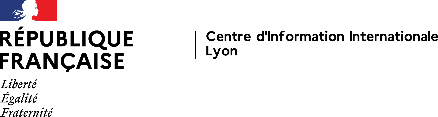 FICHE ACTION n° 1DANS LE CADRE DU PRINTEMPS DE L’ORIENTATIONTITRE DE L’ACTIONEt si l’international c’était pour moi ? Etudes à l’étranger, césure : comment construire son projet.DESCRIPTION DE L’ACTIONPourquoi partir ? Les plus-values d’une mobilité.Mise en valeur des mobilités dans le cadre d’échanges comme Erasmus+La mobilité internationale en free mover, comment s’y prendre ?La mobilité dans le cadre d’une césure, comment monter son projet ?Questions/réponsesOBJECTIFSSensibiliser à la mobilité en études et hors étudesOuvrir le champ des possibles PUBLIC CIBLElycéens de seconde et de première et les équipes éducatives des académies de Lyon, Grenoble et Clermont-Ferrand.FORMATImmersion, Atelier, webinaire…Visio-conférence. Mise en réflexion des jeunes par l’intermédiaire d’outils interactifs.DUREE1HMODALITES TECHNIQUES Lien visio à indiquer par exemple …MODALITESD’INSCRIPTIONSi l’action nécessite une pré-inscriptionPlateforme Zoom ou VIA à définirInscription par classe ou par groupe de préférence sur le site du CII-Euroguidance : https://cii.ac-lyon.fr/spip/ pour obtenir le lien de la visioconférence.Possibilité d’inscription individuelle.DATE(s) et HORAIRE(s)Deux sessions : mardi 15 janvier 13h-14h                            mardi 15 janvier 15h-16hREFERENT(E) et INTERVENANT(ES) (si déjà définis)Yvan COUALLIER (ycouallier@ac-lyon.fr)Dorothée GABANOU (Dorothee.Gabanou@ac-lyon.fr)